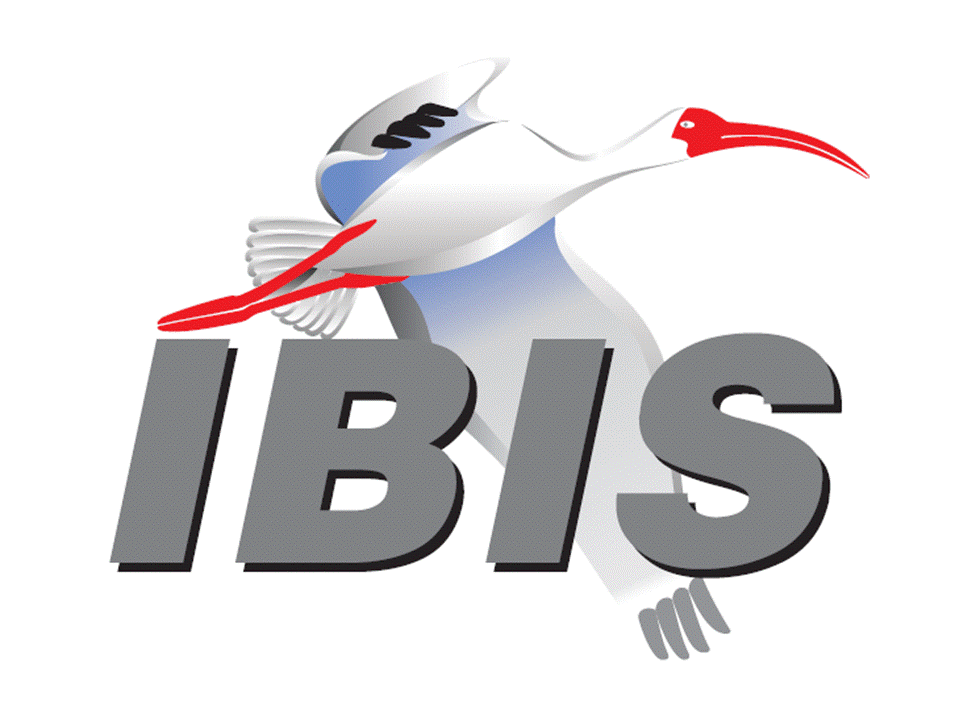 IBIS Open Forum MinutesMeeting Date: November 12, 2018Meeting Location: Tokyo, JapanVOTING MEMBERS AND 2018 PARTICIPANTSANSYS				Curtis Clark, Miyo Kawata*Applied Simulation Technology	(Fred Balistreri)Broadcom				(Yunong Gan)Cadence Design Systems		Brad Brim, Ken Willis, Ambrish Varma, Zhen Mu					  Morihiro Nakazato*Cisco Systems			Stephen Scearce, Cassie Yan, Baosh XuCST					Stefan ParetEricsson				Anders Ekholm*, Zilwan Mahmod*, Guohua WangGLOBALFOUNDRIES		Steve ParkerHuawei Technologies			(Hang (Paul) Yan)IBM	Greg Edlund, Luis Armenta, Hubert Harrer  Michael CohenInfineon Technologies AG 		(Christian Sporrer)Intel Corporation	Hsinho Wu, Michael Mirmak, Nilesh Dattani	  Fernando Mendoza Hernandez, Varun Gupta	  Subas Bastola, Hansel Dsilva, Gianni SignoriniIO Methodology			Lance WangKeysight Technologies	Radek Biernacki, Ming Yan, Heidi Barnes	  Pegah Alavi, Toshinori Kageura*, Satoshi Nakamizo*	  Umekawa Mitsuharu*Maxim Integrated			Joe Engert, Yan LiangMentor, A Siemens Business		Arpad Muranyi, Weston Beal, Raj Raghuram					  Carlo Bleu, Mikael Stahlberg, Yasushi Kondou					  Vladimir Dmitriev-Zdorov, Nitin Bhagwath					  Kazuhiro Kadota*Micron Technology			Randy Wolff, Justin Butterfield  Micron Memory Japan		Masayuki Honda*, Tadaaki Yoshimura*, Toshio Oki*					  Mikio Sugawara*NXP					(John Burnett)Raytheon				Joseph AdaySiSoft					Mike LaBonte*, Walter Katz, [Todd Westerhoff]Synopsys				Ted Mido*, Adrien Auge, Scott WedgeTeraspeed Labs			Bob RossXilinx					Ravindra GaliZTE Corporation			(Shunlin Zhu)Zuken					Michael Schaeder, Takayuki Shiratori*OTHER PARTICIPANTS IN 2018A&D Print Engineering Co.		Ryu Murota*Abeism Corporation			Nobuyuki Kiyota*, Noboru Kobayashi*Alpine Electronics			Norio Mashiko*AMD Japan				Tadashi Arai*Apollo Giken Co.			Naoya Iisaka*, Satoshi Endo*Avnet					Shinya Ishizuka*Canon Components			Takeshi Nagata*Canon					Syoji Matsumoto*, Yusuke Matsudo*, Manabu Sakakibara*					  Tadashi Aoki*, Hitoshi Matsuoka*, Ryuta Kusaka*					  Masaaki Ohishi*, Satoru Ishikawa*Casio Computer Co.			Yasuhisa Hayashi*CMK Products Corp.			Hiroyasu Miura*Cybernet Systems			Takayuki Tsuzura*Denso Corp.				Yukiya Fukunaga*Eizo Corp.				Tokimitsu Eso*Fuji Xerox Manufacturing Co.		Rumi Maeda*Fujitsu Advanced Technologies	Tendo Hirai*, Kumiko Teramae*, Hidenobu Shiihara*Fujitsu Interconnect Technologies	Masaki Kirinaka*, Akiko Tsukada*Fujitsu Ltd.				Takashi Kobayashi*Fujitsu Optical Components		Masaki Kunii*Gifu University				Toshikazu Sekine*Global Unichip Japan			Masafumi Mitsuishi*Google					Zhiping YangHamamatsu Photonics		Akihiro Inoguchi*, Shigenori Fujita*, Hidetoshi Nakamura*Haskware				David BanasHitachi ULSI Systems Co.		Sadahiro Nonoyama*Hitachi Ltd.				Yasuhiro Ikeda*Hoei Co.				Tatsuya Chiba*IB-Electronics				Matsumuro Makoto*Independent				Hiroshi Ishikawa*, Fumiyo Kawafuji*Japan Radio Co.			Hiroto Katakura*JEITA					Yukio Masuko*John Baprawski, Inc.			John BaprawskiJVC Kenwood Corp.			Yasutoshi Ojima*, Masayuki Kurihara*KEI Systems				Shinichi Maeda*Keihin Corp.				Takayuki Ota*Lapis Semiconductor Co.		Satoshi Tachi*Lattice Semiconductor		Dinh Tran, Maryam ShahbaziMegachips Corp.			Tomochika Kitamura*Mitsubishi Electric Corp.		Yusuke Suzuki*Mobile Techno Corp.			Kazuhiro Kamegawa*Molex Japan				Nobumasa Motohashi*Murata Manufacturing Co.		Kazutaka Mukaiyama*NEC Magnus Communications	Toshio Saito*Nikon Corp.				Manabu Matsumoto*Oki Electric Industry Co.		Kenichi Saito*OmniVision				Sirius TsangPanasonic Corp.			Minori Harada*, Tomohiro Tsuchiya*, Naoyuki Aoki*					  Atsushi Nakano*Panasonic Industrial Devices,	Kazuki Wakabayashi* Systems and Technology Co.Politecnico di Milano			Flavia Grassi, Xinglong WuPolitecnico di Torino			Tommaso Bradde, Marco De Stefano, Paulo Manfredi   Riccardo Trinchero, Stefano Grivet-TalociaPWB Corp.				Toru Ohisa*Qualcomm				Kevin Roselle, Tim MichalkaRenesas Electronics Corp.		Masayasu Koumyou*, Kazunori Yamada*, Kenzo Tan*					  Hiroyoshi Kuge*, Masato Suzuki*Ricoh Company			Kazuki Murata*, Yasuhiro Akita*, Kazumasa Aoki*					  Toshihiko Makino*, Koji Kurose*RITA Electronics Ltd.			Kenichi Higashiura, Hiroyuki MotokiRohm Co.				Noboru Takizawa*, Ryosuke Inagaki*, Nobuya Sumiyoshi*Ryosan Co.				Takahiro Sato*, Takumi Ito*SAE ITC				(Jose Godoy)Sanwa Denki Kogyo Co.		Yutaka Takasaki*Shinko Electric Industries Co.		Takumi Ikeda*Signal Metrics				Ron OlisarSilvaco Japan Co.			Yoshihiko Yamamoto*, Kaoru Kashimura*SMK Corp.				Norihide Taguchi*Socionext				Megumi Ono*, Yumiko Sugaya*, Mitsuhiro Tomita*					  Katsuya Ogata*, Yoshihiko Sumimoto*, Yuji Nakagawa*					  Takashi Araki*Sohwa & Sophia Technologies	Tomoki Yamada*Sony Global Manufacturing &		Takashi Mine*, Toshio Murayama*, Taichi Hirano*  Operations Corp.			  Takashi Mizoroki*Sony LSI Design			Toru Fujii*Sony Semiconductor Solutions	Takeshi Ogura*SPISim				Wei-hsing Huang, Wei-Kai Shih*Stanford University			Tom LeeSTMicroelectronics			Aurora Sanna, Olivier BayetSyswave				Kazuo Ogasawara*TDK Corp.				Kotaro Suzuki*Technopro Design Co.		Mai Fukuoka*Telepower				Kenji Kobayashi*TFF Tektronix Co.			Katsuhiko Suzuki*Thine Electronics			Takafumi Nakamori*Tomen Devices Corp.			Kinji Mitani*Toshiba Corp.				Yasuki Torigoshi*Toshiba Development & 		Nobuyuki Kasai*  Engineering Corp.Toshiba Electronic Devices &		Atsushi Tomishima*, Yasunobu Umemoto*  Storage Corp.			  Yoshinori Fukuba*, Hitoshi Imi*, Motochika Okano*					  Tetsuya Nakamura*Toshiba Memory Corp.		Masato Kanie*, Takayuki Mizogami*Toshiba Memory Systems Co.	Eiji Kozuka*, Tomomichi Takahashi*Toshiba Microelectronics Corp.	Jyunya Masumi*Université de Bretagne Occidentale	Mihai Telescu, Charles CanaffUniversity of Illinois			José Schutt-Aine
University of Siegen			Elmar Griese
University of Technology Hamburg	Torben Wendt
Xrossvate				Toshiyuki Kaneko*Yamaha Corp.				Tetsuya Kakimoto*In the list above, attendees at the meeting are indicated by *.  Principal members or other active members who have not attended are in parentheses. Participants who no longer are in the organization are in square brackets.UPCOMING MEETINGSThe bridge numbers for future IBIS teleconferences are as follows:Date				Meeting Number		Meeting PasswordNovember 14, 2018	Asian IBIS Summit (Shanghai) – no teleconferenceNovember 16, 2018	Asian IBIS Summit (Taipei) – no teleconferenceNovember 30, 2018		624 227 121			IBISfriday11For teleconference dial-in information, use the password at the following website: 	http://tinyurl.com/y7yt7buzAll teleconference meetings are 8:00 a.m. to 9:55 a.m. US Pacific Time.  Meeting agendas are typically distributed seven days before each Open Forum.  Minutes are typically distributed within seven days of the corresponding meeting.NOTE: "AR" = Action Required.-------------------------------------------------------------------------------------------------------------------------------OFFICIAL OPENINGThe Asian IBIS Summit took place on Monday, November 12, 2018 at the Akihabara UDX building in Tokyo.  About 135 people representing 81 organizations attended.The notes below capture some of the content and discussions.  The meeting presentations and other documents are available at:http://www.ibis.org/summits/nov18a/Mike LaBonte opened the summit by welcoming everyone and thanking the sponsors ANSYS, Inc., Apollo Giken Co., Cadence Design Systems, Cybernet Systems, Keysight Technologies, Ricoh, Toshiba Corporation, and Zuken, Inc. Mike thanked JEITA for organizing the event and for their continued support of the JEITA/IBIS partnership. He noted that minutes of the meeting would be posted. Miyo Kawata gave a welcome address on behalf of JEITA, mentioning the history of JEITA/IBIS meetings, and explaining meeting logistics.  Takayuki Shiratori of Zuken also helped conduct the meeting.JEITA EDA MODEL SPECIALTY COMMITTEE REPORTMiyo Kawata (ANSYS Japan K.K., Japan)The EDA Model Specialty Committee replaced the IBIS Promotion Working Group in 2017.  It falls under the Engineering Chain Management Committee within JEITA. Their focus is broadening beyond IBIS to include other models required for EDA analysis, such as S-parameters.  The committee has a number of activities, which will include IBIS training workshops in both Tokyo and Osaka, and JEITA members attending DesignCon 2019.  At each meeting, members have been surveyed to understand the needs of IBIS users.  The percentage of circuit designers and simulation engineers participating has increased, and model availability is still a problem.  The most used models are IBIS, with S-parameters coming in second, and IBIS-AMI third.IBIS UPDATEMike LaBonte (SiSoft, USA)The status and activities of the IBIS Open Forum were described.  Mike showed the progress on development of the IBIS 7.0 specification, which he estimated might be ratified in March of 2019, if all goes well.  Mike noted that few BIRDs were currently in the pipeline for further development, encouraging the audience to consider submitting their own ideas for IBIS.  He planned to give a short walk-through of the BIRD submission and adoption process during final discussion, if time would permit.PACKAGE MODELS FOR CRITICAL TIMING VALIDATION WITH IBISYukio Masuko (Japan Electronics Packaging and Circuits Association (JPCA), Japan)JPCA is involved in a number of areas, and this presentation fell under the Circuits area.  The JPCA Design Academy created a trial PCB with an FPGA and DDR4 SDRAMs.  The stackup and layout carefully modelled the 1.2V VCC power planes.  The package power delivery model is important, and BIRD189.7 should help with that.  However, DDR4 timing requires verification of metrics that IBIS does not yet support.  Timing should be measured at the die, but the quality of that measurement depends on the type of package model used.  [Define Package Model] does not support both coupled matrices and distributed RLC models with length.  Lumped LCR models suffice for signal and power integrity analyses, but distributed models are better for timing analysis.  S-parameter models are best, but transmission line models are sufficient as long as impedance variations are captured.BEST CASE ANALYSISShinichi Maeda (KEI Systems, Japan)IBIS models have data for three process corners.  The variations in IC performance are normally distributed within the lots of wafers, within each wafer, and even across a single chip.  Drivers and receivers are not correlated for performance, and there is a wide range of performance scenarios for the combination of chips.  As chip speeds increase, making them work in all scenarios may not be feasible.  Adaptive equalization is required to compensate for the extreme variation.  Training protocols make this possible, selecting the best case settings.  In IBIS, this means capturing more variation than just typ/min/max settings.  [Model Selector] is available to represent other variations, but classic IBIS buffers do not model equalization.  IBIS-AMI does model equalization, and is suitable for best case analysis, but because they use executables, they are more difficult to inspect.A PRACTICAL METHODOLOGY FOR SERDES DESIGNAmy Zhang*, Guohua Wang*, David Zhang*, Zilwan Mahmod*, Anders Ekholm** (Ericsson, *China, **Sweden)[Presented by Anders Ekholm (Ericsson, Sweden)]Analyzing a SerDes channel to find the best case operation involves not only many combinations of driver and receiver settings, but also a significant number of interconnect characteristics that must be explored under typ/min/max conditions.  Simulating 1 million bits across all possible variations for one example would take 506.25 days.  The challenge is to make satisfactory design decisions without running many simulations.  Ideally, we would create an equation that quickly models system performance, given all of the system condition inputs that can vary.  This can be done using Design of Experiments (DOE) methods to statistically sample the parameter space, producing a Response Surface Model (RSM) using relatively few simulations.  A CEI-28g example was shown, with the quality of the RSM fit evaluated.  Sensitivity analysis was used to assign a different sampling distribution to each factor.  Millions of conditions were then evaluated very quickly.  Increasingly, we will find that the best/worst case analysis supported by typ/min/max data will not suffice for design closure.  Adding an option for IBIS-AMI to represent a full distribution of data would help with DOE analysis, and would allow for predicting performance confidence intervals.MODEL CORRELATION FOR IBIS-AMIWenyan Xie*, Guohua Wang*, David Zhang*, Anders Ekholm** (Ericsson, *China, **Sweden)[Presented by Anders Ekholm (Ericsson, Sweden)]Once simulation results are correlated to corresponding measured results, simulation can be used to verify cases that are beyond the scope of measurement.  A method for correlating IBIS-AMI Tx models was described.  A slow clock pattern made it easier to compare edges and amplitudes, and also to compare FFE tap action.  Each tap setting was swept across all values, and correlation evaluated for each.  It is necessary to achieve good correlation for the Tx first, because it will be used to drive the Rx for Rx correlation.  Sweeping Tx FFE tap settings again, the Rx eye at the decision point was monitored.  Some devices have an internal ability to report the internal Rx eye.  Example correlation results for eye width and height were shown.  Time domain waveforms can also be compared using Figure of Merit (FOM) or Feature Selective Validation (FSV).  More than the usual 5 FSV metrics should be used, each weighted differently.  The example was correlated against only typical silicon.  We do not know the span of real silicon performance that IBIS-AMI min and max corners captures.  Having models with statistical distribution for each parameter would be better. A question was asked about how the silicon sample was chosen to match the typ case model. The answer was that no special effort was made to select the silicon, it just happened that way.BREAK AND DISCUSSIONWith presentations ending ahead of time before the planned break, Mike LaBonte took the opportunity to briefly show the IBIS website to explain the process by which the IBIS specification is developed.  BIRD documents are written by people from one or more organizations using a template, and submitted to the IBIS Chair.  Often there are multiple authors, from different companies.  The BIRD includes a statement of the issue to be addressed, particular requirements for the solution, and proposed changes to the current IBIS specification to meet the requirements.  Anyone may submit a BIRD, but only official IBIS members may vote.  The BIRD is discussed in meetings, sometimes over an extended period, and finally a vote to accept it is taken in an IBIS Open Forum meeting.  If it passes, the BIRD eventually will be incorporated into a future IBIS specification produced by the IBIS Editorial Task Group.CONCERNS WHEN APPLYING CHANNEL SIMULATION TO DDR INTERFACEMasaki Kirinaka, Akiko Tsukada (Fujitsu Interconnect Technologies Limited, Japan)[Presented by Masaki Kirinaka (Fujitsu Interconnect Technologies Limited, Japan)]The JEDEC standard for DDR4 SDRAM requires proving 1e-16 maximum Bit Error Rate (BER), theoretically requiring the simulation of a very large number of bits.  SPICE is too slow, but it can be done with IBIS-AMI if the channel and models are Linear Time Invariant (LTI).  A test was done to see if the DDR4 DQ signal would be LTI, comparing the rise and fall impulse responses, as well as the linearity of impedance curves.  Max corner simulations were performed using both SPICE and IBIS-AMI.  With increasing speed, a difference was observed, with the SPICE crossing point shifting upward.  Experimentally, the IBIS-AMI rise and fall launch times were shifted, resulting in a much better match with SPICE for memory write transactions.  It was also discovered that the On Die Termination (ODT) I-V curve of the controller Rx was non-linear, resulting in asymmetric rise/fall impulse responses for read transactions.  A future experiment might be to similarly test DDR5.  A comment was made that an eye pattern waveform closer to SPICE might be obtained by adding a Tx_DCD condition to the input pattern.  A question was asked if SPICE analysis was using the SPICE model or using the IBIS model.  The answer was that it was analyzed using the IBIS model.  Another question was about how the non-linear ODT on slide 17 was described.  It was represented by the IV curve of the IBIS model.  A question was asked about how was it that in a channel simulation, the rising waveform and falling waveform would always be symmetric.  Another question was if convolution flow was being used with classic (non-AMI) IBIS buffers.  The answer was that convolution method was used with waveforms from classic IBIS buffers.  It was believed that the convolution integration was producing symmetry.SIMULATION TECHNOLOGY FOR MEMORY DESIGNERS IN DDR4/5Satoshi Nakamizo (Keysight Technologies, Japan)With DDRx speeds increasing, Inter-Symbol Interference (ISI) and crosstalk increase, although jitter is improving slowly.  Various LPDDRx technologies run at different speeds and voltages, and with different evaluation criteria.  Internal calibrations of Vref and data channel skews improve performance.  Packages, PCB, and connectors were producing greater ISI at higher speeds.  The use of masks to check DDR4 eyes was a paradigm shift from setup/hold, slew derating, and voltage thresholds.  Four DDR5 challenges were described: increased ISI and Rj, crosstalk, SSO/SSN, and channel attenuation.  For modeling DDR5, it was noted that IBIS-AMI discards the common mode signal, and assumes a 0V center voltage.  For DQ, a Vref center voltage would need to be specified.  Also, IBIS-AMI must deal with asymmetric rise and fall.  The pros and cons of statistical, IBIS-AMI time domain, and SPICE/Verilog-A simulation approaches were compared.STUDY OF DDR ASYMMETRIC RT/FT IN EXISTING IBIS-AMI FLOWWei-kai Shih*, Wei-hsing Huang** (SPISim, *Japan, **USA)[Presented by Wei-kai Shih (SPISim, Japan)]Wei-kai described how statistical and time domain IBIS-AMI flows worked.  For asymmetric rise/fall, Wei-kai described a method for deriving a fall edge from the rise edge, or vice-versa, using a transfer function.  He noted it would still be necessary for IBIS-AMI to know the common mode DC offset for single-ended signals.  Wei-kai showed example pseudo-code for the transfer function to recover a fall response from the rise response.  This could be used to construct eye diagrams with rise/fall asymmetry.  A recursive algorithm for calculating eye PDF with asymmetric rise/fall was described.  Simulating bit-by-bit with Tx and Rx AMI_GetWave should work well, but there would be glitches if convolution was involved at the Rx.  Pseudo-code for the AMI_GetWave process was shown.STUDY ON POTENTIAL FEATURE ADDITIONS FOR BIT-BY-BIT SIMULATION TECHNIQUE TO ADDRESS THE DDR5 REQUIREMENTSTed Mido (Synopsys, Japan)Ted gave an overview of IBIS-AMI and compared convolution, superposition, and transient analysis techniques.  New DDR technologies require equalization and new statistical verification methods.  A configurable testbench would be needed.  Ted described a two-step approach for including SSO in eye diagram generation.  He showed that the ISI for a Power Delivery Network (PDN) would take a relatively long time to settle, as the networks are large.  The slopes of the rise and fall step responses could be used to calculate jitter from voltage noise.  Convolution would be used to apply the SSO jitter to the eye diagram.  A testcase showed good correlation with SPICE transient analysis.  Ted described JEDEC stressed eye tests, which would require IBIS-AMI to accept an external clock reference for the Rx DFE.  He showed a proposal for IBIS-AMI to accept external clock times using the existing clock_times argument to AMI_GetWave, with a new External_Clock Reserved_Parameter to designate IBIS-AMI models capable of accepting the new input.  Ted showed how applying the same sinusoidal jitter to DQ and DQS would result in the suppression of jitter in the resulting eye, by affecting DFE timing.  If the jitter differs from DQ to DQS, it would propagate through to the decision point, however. A question was asked about how the phase of SSO noise was handled.  The answer was that it was a good question, and that it would need to be handled in the future.CLOSING REMARKSMike LaBonte closed the summit, thanking the sponsors, JEITA, the authors and presenters, and all participants.  He encouraged all to consider proposing their ideas for IBIS through the BIRD process.  The summit was adjourned.NEXT MEETINGThe next IBIS Open Forum teleconference meeting will be held on November 30, 2018.  The following IBIS Open Forum teleconference meeting is tentatively scheduled on December 21, 2018.The Asian IBIS Summit in Shanghai will be held November 14, 2018.  The Asian IBIS Summit in Taipei will be held November 16, 2018.  No teleconferences will be available for the Summit meetings.========================================================================NOTESIBIS CHAIR: Mike LaBontemlabonte@sisoft.com	IBIS-AMI Modeling Specialist, SiSoft	6 Clock Tower Place, Suite 250	Maynard, MA 01754VICE CHAIR: Lance Wang (978) 633-3388lwang@iometh.comPresident/CEO, IO Methodology, Inc.PO Box 2099Acton, MA  01720SECRETARY: Randy Wolff (208) 363-1764rrwolff@micron.comPrincipal Engineer, Silicon SI Group Lead, Micron Technology, Inc.8000 S. Federal WayP.O. Box 6, Mail Stop: 01-711Boise, ID  83707-0006TREASURER: Bob Ross (503) 246-8048bob@teraspeedlabs.comEngineer, Teraspeed Labs10238 SW Lancaster RoadPortland, OR 97219LIBRARIAN: Anders Ekholm (46) 10 714 27 58, Fax: (46) 8 757 23 40ibis-librarian@ibis.orgDigital Modules Design, PDU Base Stations, Ericsson ABBU NetworkFärögatan 6164 80 Stockholm, SwedenWEBMASTER: Mike LaBontemlabonte@sisoft.com	IBIS-AMI Modeling Specialist, SiSoft	6 Clock Tower Place, Suite 250	Maynard, MA 01754POSTMASTER: Curtis Clarkcurtis.clark@ansys.com	ANSYS, Inc.	150 Baker Ave Ext	Concord, MA 01742This meeting was conducted in accordance with ANSI guidance.All inquiries may be sent to info@ibis.org.  Examples of inquiries are:To obtain general information about IBIS.To ask specific questions for individual response.To subscribe to the official ibis@freelists.org and/or ibis-users@freelists.org email lists (formerly ibis@eda.org and ibis-users@eda.org).To subscribe to one of the task group email lists: ibis-macro@freelists.org, ibis-interconn@freelists.org, or ibis-quality@freelists.org.To inquire about joining the IBIS Open Forum as a voting Member.To purchase a license for the IBIS parser source code.To report bugs or request enhancements to the free software tools: ibischk6, tschk2, icmchk1, s2ibis, s2ibis2 and s2iplt.The BUG Report Form for ibischk resides along with reported BUGs at:http://www.ibis.org/bugs/ibischk/ 
http://www.ibis.org/ bugs/ibischk/bugform.txtThe BUG Report Form for tschk2 resides along with reported BUGs at:http://www.ibis.org/bugs/tschk/ 
http://www.ibis.org/bugs/tschk/bugform.txtThe BUG Report Form for icmchk resides along with reported BUGs at:http://www.ibis.org/bugs/icmchk/ 
http://www.ibis.org/bugs/icmchk/icm_bugform.txtTo report s2ibis, s2ibis2 and s2iplt bugs, use the Bug Report Forms which reside at:http://www.ibis.org/bugs/s2ibis/bugs2i.txt 
http://www.ibis.org/bugs/s2ibis2/bugs2i2.txt 
http://www.ibis.org/bugs/s2iplt/bugsplt.txtInformation on IBIS technical contents, IBIS participants and actual IBIS models are available on the IBIS Home page:http://www.ibis.org/Check the IBIS file directory on ibis.org for more information on previous discussions and results:http://www.ibis.org/directory.htmlOther trademarks, brands and names are the property of their respective owners.SAE STANDARDS BALLOT VOTING STATUSCriteria for SAE member in good standing:Must attend two consecutive meetings to establish voting membershipMembership dues currentMust not miss two consecutive meetingsInterest categories associated with SAE standards ballot voting are: Users - members that utilize electronic equipment to provide services to an end user. Producers - members that supply electronic equipment. General Interest - members are neither producers nor users. This category includes, but is not limited to, government, regulatory agencies (state and federal), researchers, other organizations and associations, and/or consumers.OrganizationInterest CategoryStandards Ballot Voting StatusSeptember 21, 2018October 12, 2018November 2, 2018November 12, 2018ANSYSUserActiveXXXXApplied Simulation TechnologyUserInactive----Broadcom Ltd.ProducerInactive----Cadence Design SystemsUserActive-XXXCisco SystemsUserInactive----CSTUserInactive----EricssonProducerActive--XXGLOBALFOUNDRIESProducerActiveXXX-Huawei TechnologiesProducerInactive----IBMProducerInactive--X-Infineon Technologies AGProducerInactiveX---Intel Corp.ProducerActiveXXX-IO MethodologyUserInactiveXX--Keysight TechnologiesUserActiveXXXXMaxim IntegratedProducerInactive----Mentor, A Siemens BusinessUserActiveXXXXMicron TechnologyProducerActiveXXXXNXPProducerInactive----RaytheonUserInactive----SiSoft UserActiveXXXXSynopsysUserActive-XXXTeraspeed LabsGeneral InterestActiveXXX-XilinxProducerInactive----ZTE Corp.UserInactive----ZukenUserInactive---X